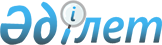 О внесении изменений в постановление Правительства Республики Казахстан от 29 декабря 1995 года N 1880
					
			Утративший силу
			
			
		
					Постановление Правительства Республики Казахстан от 18 мая 2007 года N 390. Утратило силу постановлением Правительства Республики Казахстан от 27 марта 2017 года № 140.
      Сноска. Утратило силу постановлением Правительства РК от 27.03.2017 № 140.
      Правительство Республики Казахстан  ПОСТАНОВЛЯЕТ : 
      1. Внести в  постановление Правительства Республики Казахстан от 29 декабря 1995 года N 1880 "О Комиссии по вопросам международной гуманитарной помощи" (САПП Республики Казахстан, 1995 г., N 41, ст. 512) следующие изменения: 
      в  Положении о Комиссии по вопросам международной гуманитарной помощи, утвержденном указанным постановлением: 
      в пункте 5 слова "Министерство экономики и бюджетного планирования" заменить словами "Министерство по чрезвычайным ситуациям"; 
      пункт 7 исключить; 
      ввести в состав Комиссии по вопросам международной гуманитарной помощи, утвержденный указанным постановлением: 
      Габбасова              - директора Департамента предупреждения 
      Сырыма Габбасовича       чрезвычайных ситуаций и перспективного 
                               развития Министерства по чрезвычайным 
                               ситуациям Республики Казахстан, 
                               секретарем 
      Куанганова             - вице-министра образования и науки 
      Фархада Шаймуратовича    Республики Казахстан; 
      вывести из указанного состава: Нурбаева Ормана Каримовича, Абдымомунова Азамата Курманбековича. 
      2. Настоящее постановление вводится в действие со дня подписания. 
					© 2012. РГП на ПХВ «Институт законодательства и правовой информации Республики Казахстан» Министерства юстиции Республики Казахстан
				
Премьер-Министр
Республики Казахстан